SVATOVÍTSKÁ POUŤ17.6. 2017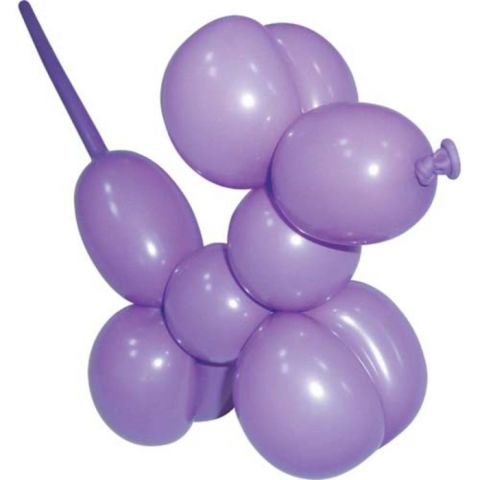 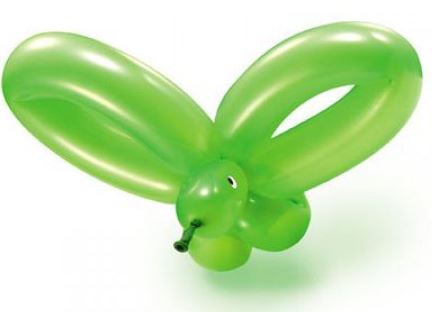 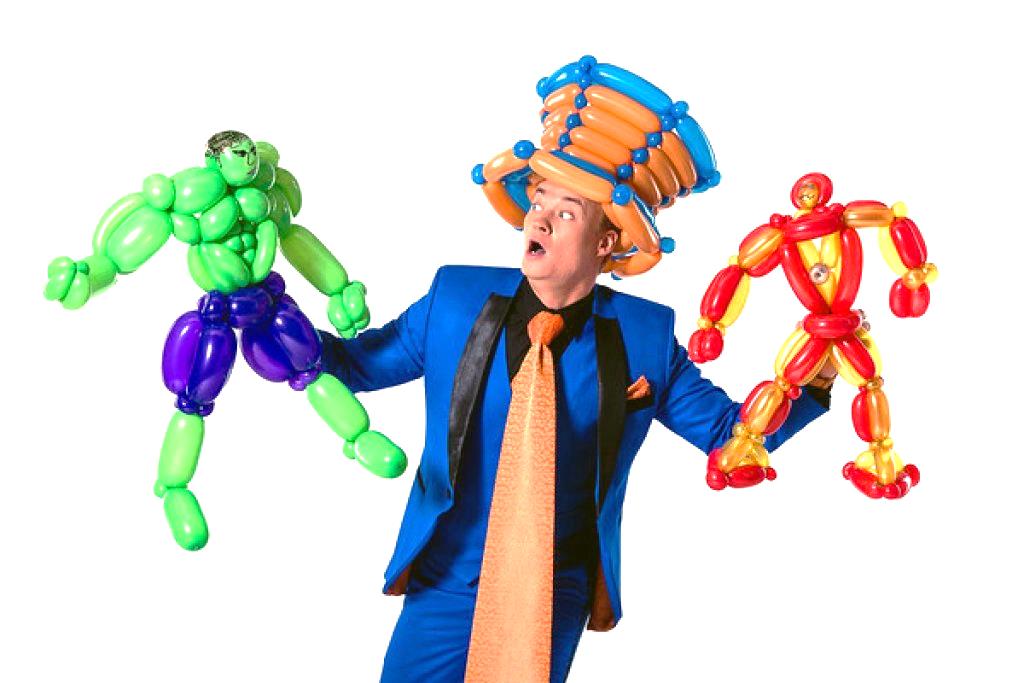 V KOJETICÍCH PROGRAM: 14:00  VYSTOUPENÍ DĚTÍ MŠ A ZŠ KOJETICE 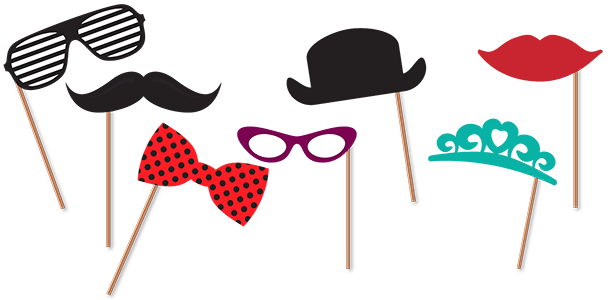 15:00  KOUZELNICKÉ VYSTOUPENÍ PANA KRAVATY17:00  VELKÁ BALÓNKOVÁ SHOW PANA KRAVATY16:00 - 21:00 FOTONAUT 19:30  TANEČNÍ ZÁBAVA, K TANCI A POSLECHU ZAHRAJE SKUPINA PLUS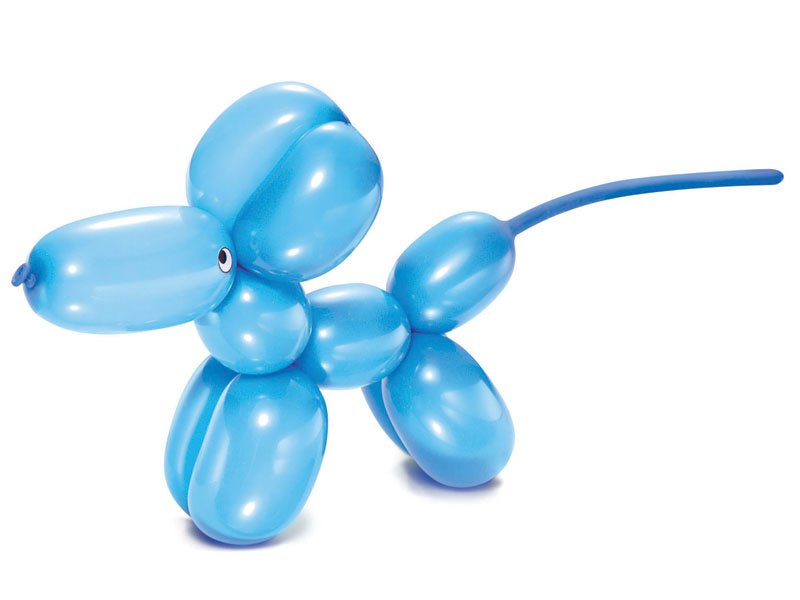 20:15  KOUZELNICKÉ VYSTOUPENÍ, 22:30 TOMBOLA 				          V PRŮBĚHU DNE MALOVÁNÍ NA OBLIČEJ, 		 	   POUŤOVÉ AKTRAKCE, MALOVÁNÍ NA TRIČKA,    				 VÝROBA PLACEK, STAROČESKÉ OBČERSTVENÍ, 									 LUKOSTŘELBA, KARTÁŘKA,             K POSLECHU BUDE ODPOLEDNE HRÁT HARMONIKÁŘ, 									     	   VSTUP 100 Kč od 19.00 hod.                             